Honeoye Valley AssociationMeeting Minutes6:30pm April 20, 2020 Held via Zoom Meeting Minutes Minutes approver for previous meetings alreadyTreasurer’s Report/Pay BillsDL read the cash flow. We were recently reimbursed for the FLI invasive species flyerTG motioned to approve the treasurers report, DC 2nd, all approvedLake UpdateTG Water Quality looks good from TG’s dock as boats are not  in the water.TG said RFP for HAB’s engineering project is out with expected bids by April 30. Some vendors have requested extensions due to Coronavirus.	Resolution has been submitted to the Ontario Supervisors for action on RFPMany state programs are in flux due to Coronavirus impacting workersDC said Coronavirus could impact the CSLAP activities due to safe distancingTG said weed harvester program could be impacted due to town and county funding capability being impacted by state sales tax revenue flow through, hiring freeze and safe distancing guidelines affecting the weed barge and harvester staffMini Grants with the Ontario County Water Resource CouncilTG, DG and LM discussed FLI Mini AIS grant program for 2020. The maximum amount has been dropped to $5K. The submission date is 4/30 and invoiced by 6/30. This is greatly accelerated form previous years. But the HVA believes we can meet those deadlines. LM discussed to suggested brochure that could highlight some invasive species and contain a bathymetric map of the lake. This would be produced on waterproof paper to allow the document to be stored on boats of carried near wet areas. The board agreed to move forward with pricing and expectation that we would submit this for the 2020 grant season. This would be a great document to put at appropriate places around town and with the marina and bath stewards.Honeoye Lake Watershed Task Force TG A Task Force website for Lake information is in progress and could be ready before Memorial day.  HVA Communication PlanLV has a “teaser” communication ready to help introduce the HLWTF website to our members. We will probably release it at/after the next HVA meeting. Articles provided by Digital Librarian will be posted to our education section of the HVA websiteHoneoye Lake Watershed Task Force The spring HLWTF meeting was cancelled due to the coronavirusHVA Board membership	All board members are asked to bring candidate names to the May meeting. We have 2 open slots at this time.HVA Annual meetingAt the May meeting, we will review whether it is appropriate to hold a meeting.	One idea was to have the guest speakers record their presentations and we could post them to the website	Another ideas was to hold the annual meeting via Zoom	DC will review proposed presentations from cancelled regional meetings and see if any are appropriate for our meeting. DC will consider and contact the various groups/presenters.TG motioned to adjourn, DC Second, Ayes unanimous. Next Meeting May 18th, 20196:30 – 8 PM Location Zoom Meeting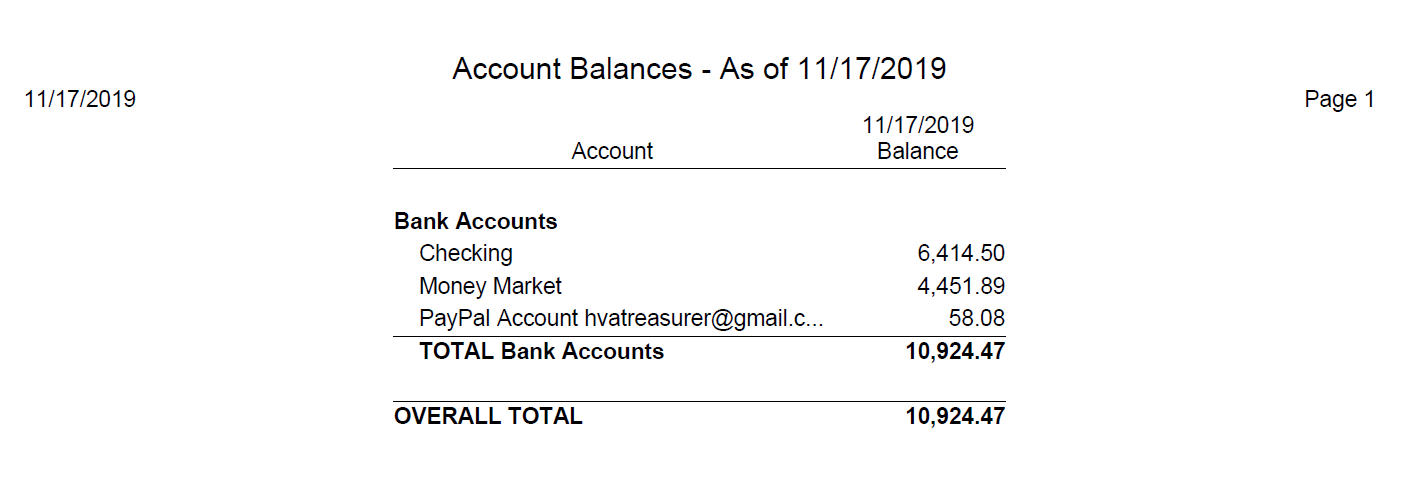 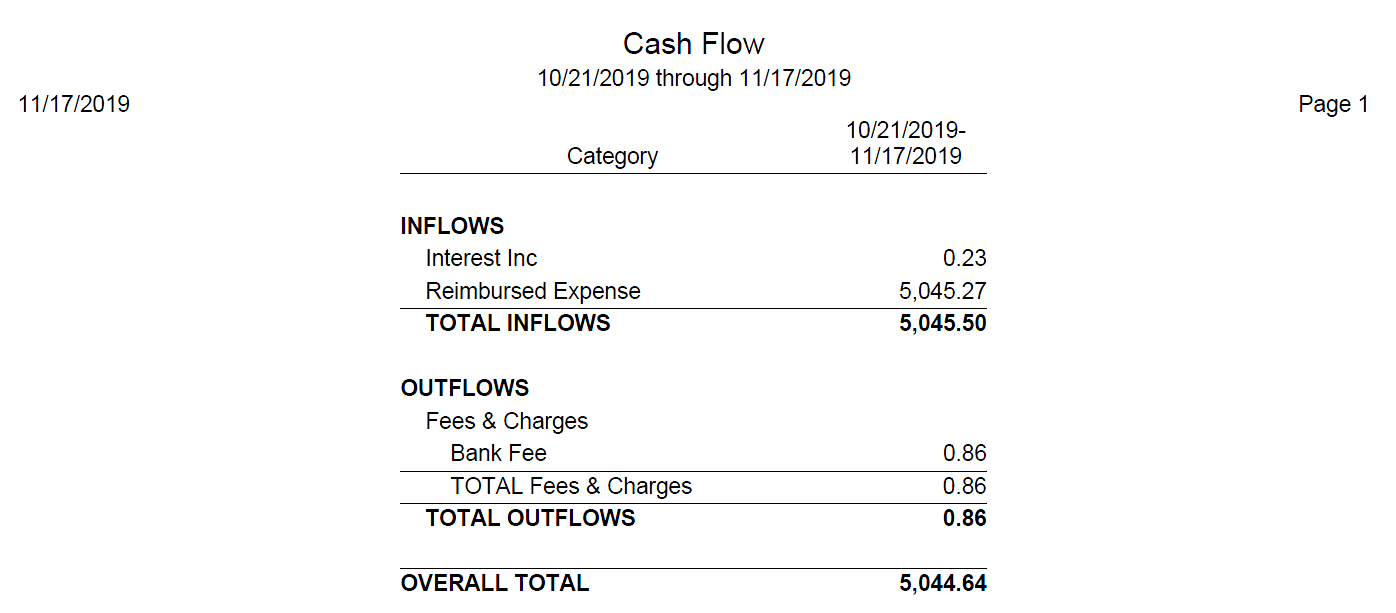 Board MembersDan Lalonde	 President, Webmaster  Jerry Passer Terry GronwallDorothy GronwallDave Baker	    TreasurerElaine CookDon CookCaroline Sauers Grapevine, SecretaryLen WildmanLindsay McMillanLinda VanderbeckPresentPresentPresentPresentAbsentPresentPresentAbsentPresentPresentPhoneGuests